Приемная.Предметно-пространственная развивающая среда группы:Центр строительных и конструктивных игр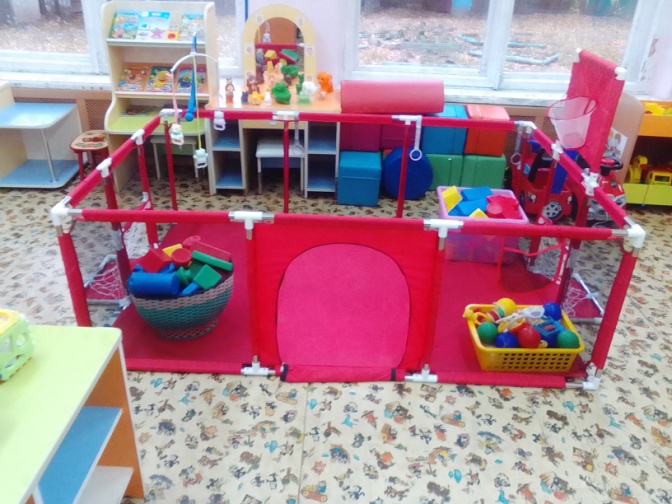 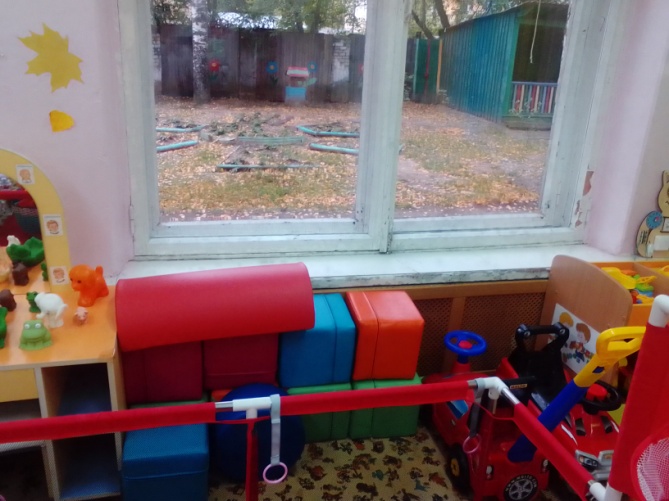 Центр сенсорного развития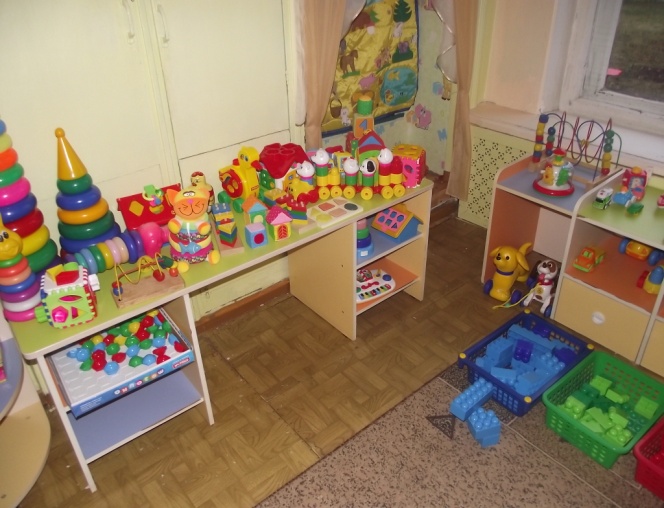 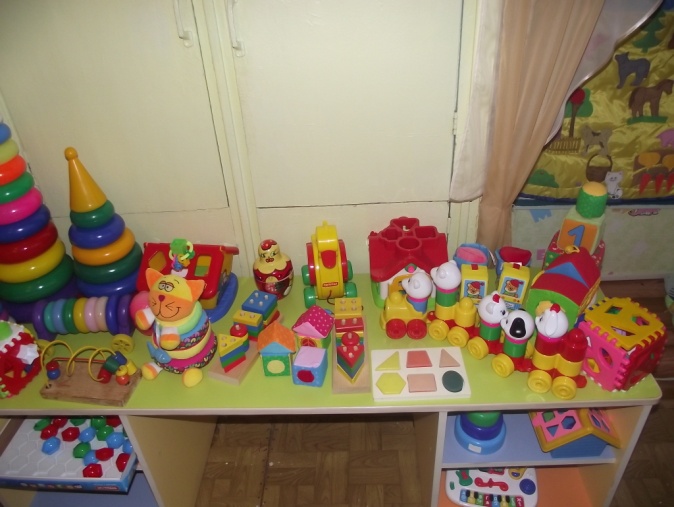 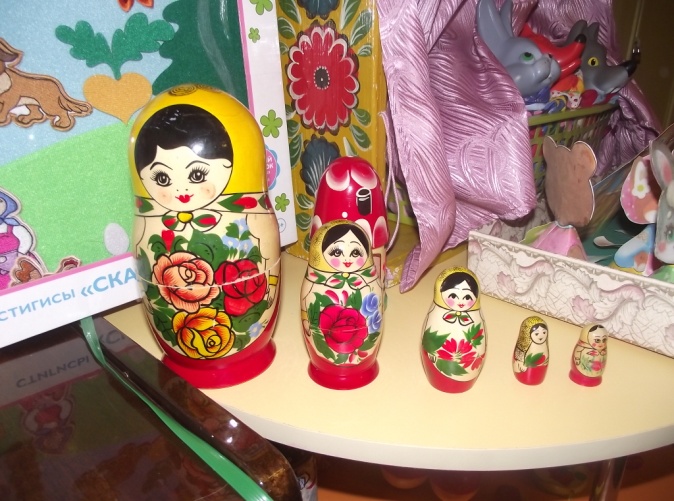 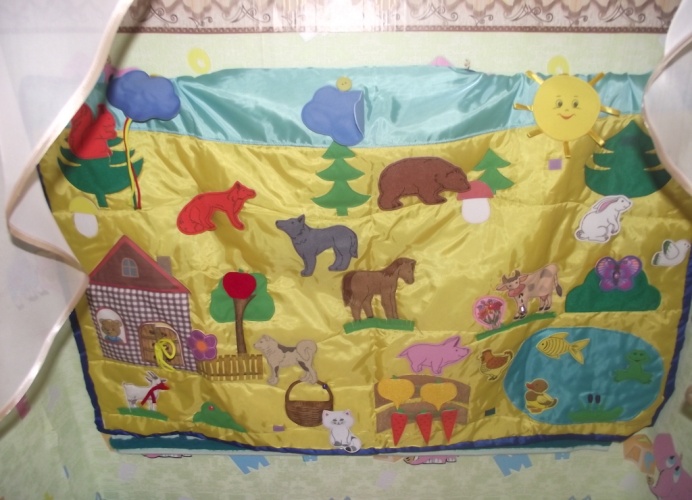 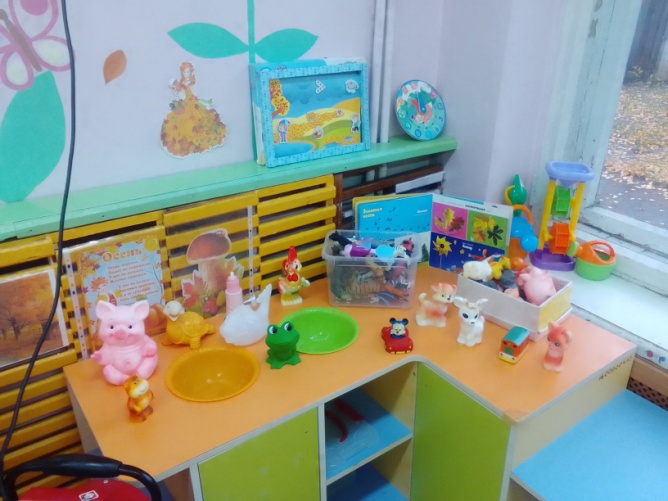 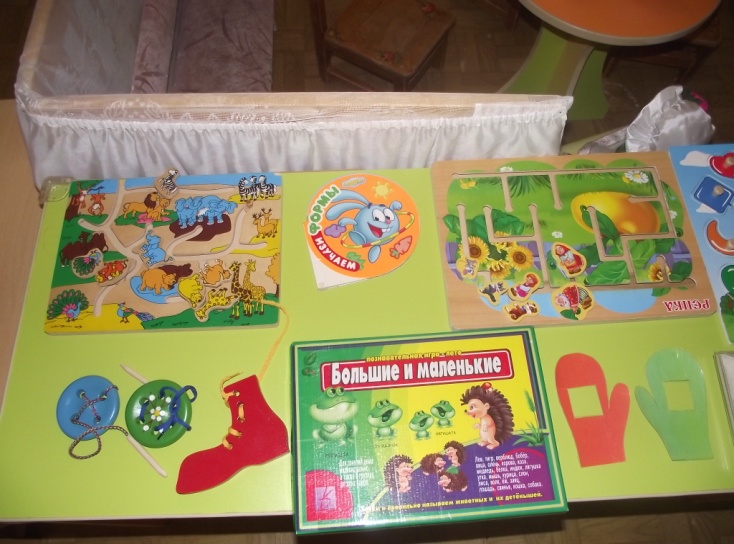 Книжный уголок и уголок рисования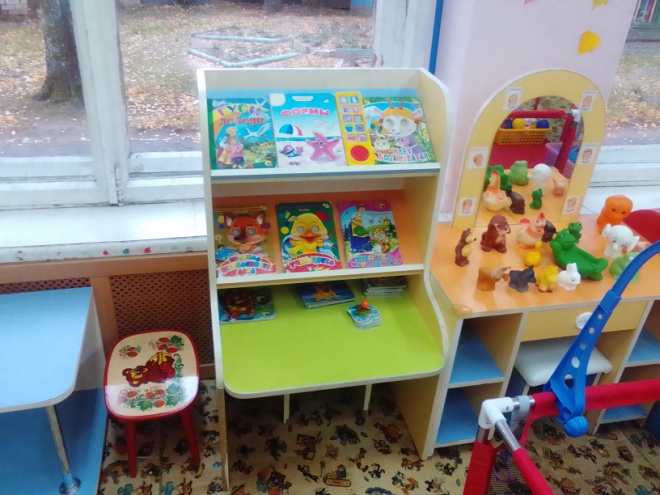 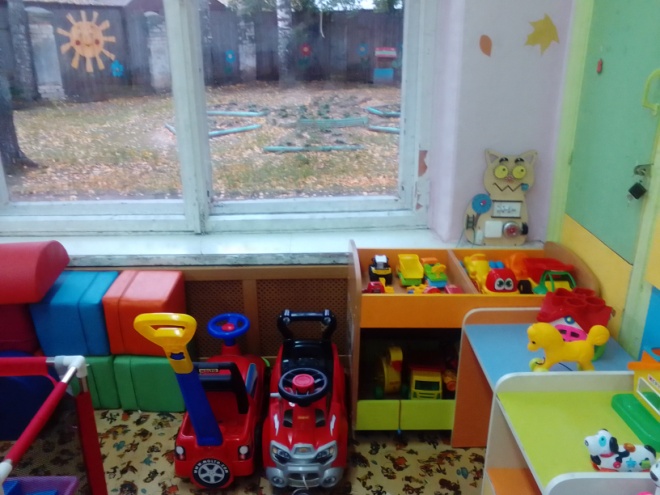 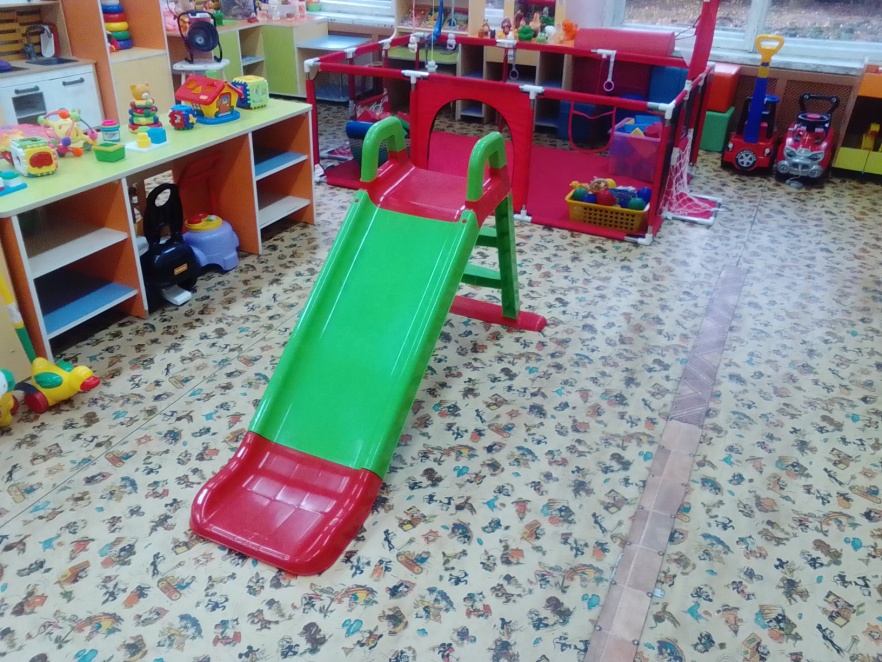 Центр театра и музыки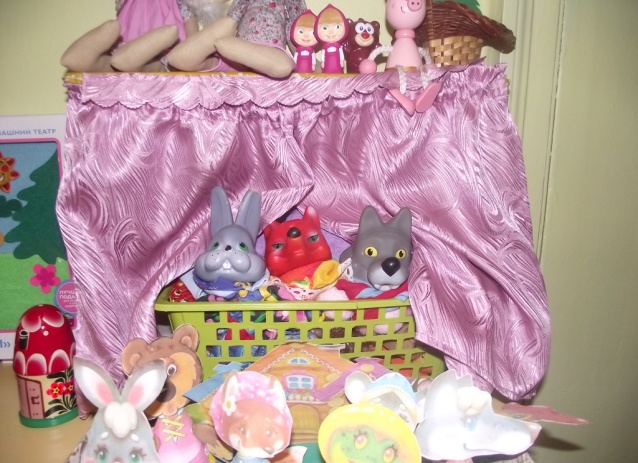 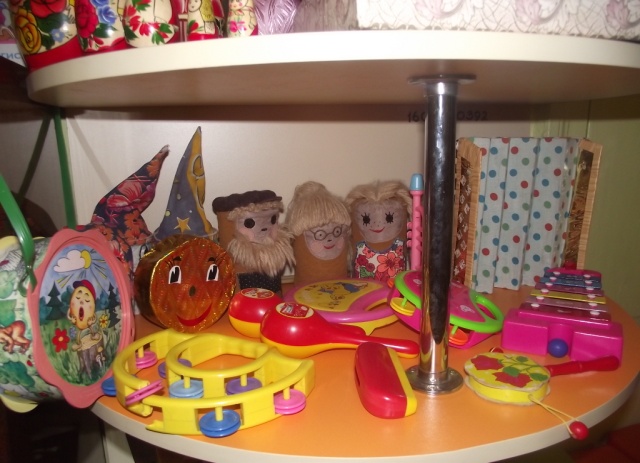 Центр сюжетных игр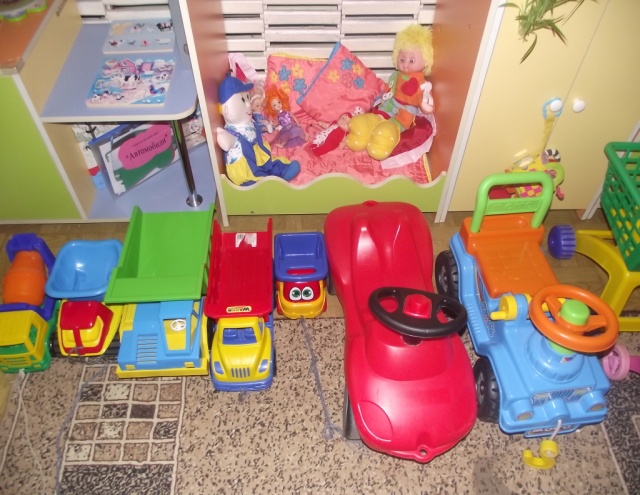 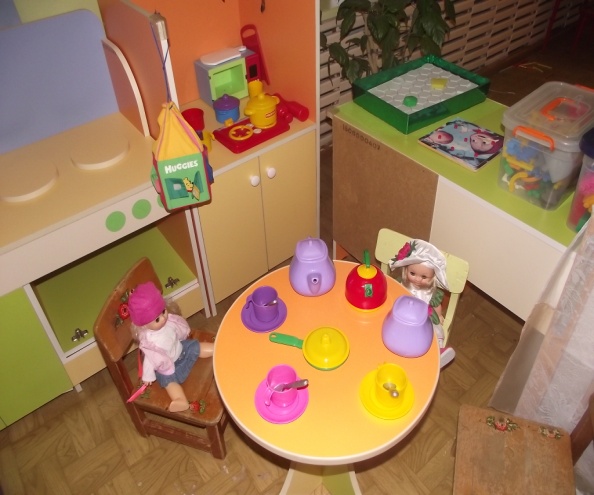 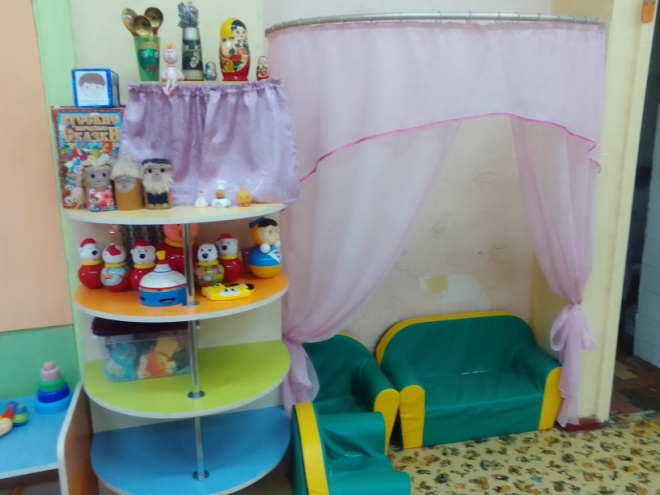 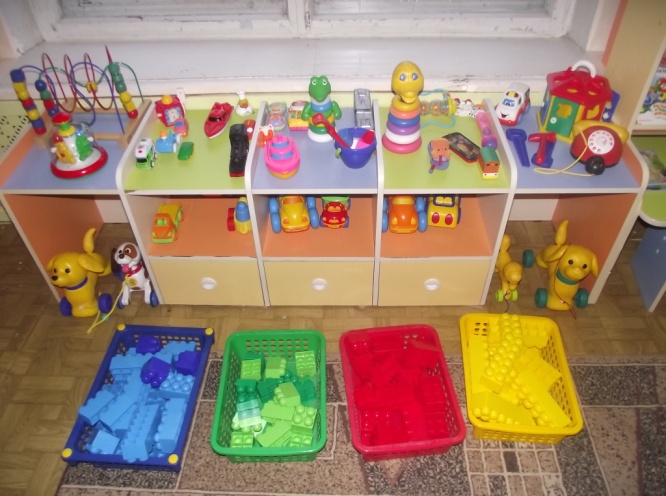 Физкультурный уголок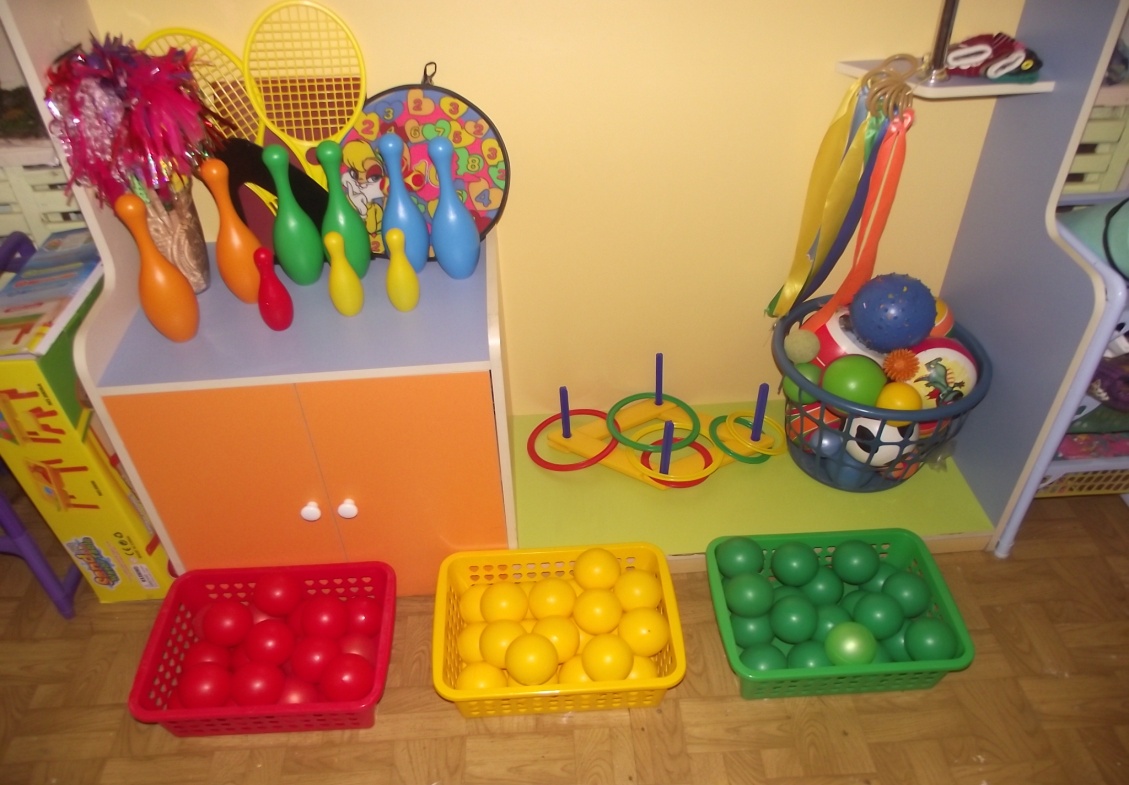 Настольно-печатные дидактические игрыТрапезникова И.В ______________Севрюгина П.А _____________№НаименованиеИмеется в наличии (количество)1.Шкафчики для раздевания с картинками.22 шт.2.Скамейки 2 шт.3.Шкаф для персонала1 шт.4.Сушильный шкаф1 шт.5.Информационный уголок для родителей.1 шт.6.Стенд «Выставка детских работ»1 шт.Тип оборудованияНаименованиеКоличество на группуСтроительный материалКрупногабаритный напольный конструктор1Строительный материалКомплект больших мягких модулей1Строительный материалНабор мелкого строительного материала3КонструкторыЛЕГО крупное1МозаикиКрупная мозаика1Тип оборудованияНаименованиеКоличество на группуОбъекты для исследования в действииПирамидки разные8 Объекты для исследования в действииНабор из шнурков3Объекты для исследования в действииОбъемные вкладыши6Объекты для исследования в действииМатрешки3 Объекты для исследования в действииДоски с вкладышами3Объекты для исследования в действииНабор из пластмассовых болтов и гаек3Объекты для исследования в действииНабор цветных палочек2Объекты для исследования в действииНабор объемных тел 2Объекты для исследования в действииНабор плоских геометрических фигур1Объекты для исследования в действииСортировочный ящик2Объекты для исследования в действииПанно с разнообразными застежками1Объекты для исследования в действииДидактическое пособие в виде черепахи1Объекты для исследования в действииЧудесный мешочек1Объекты для исследования в действииИгрушки-забавы5Объекты для исследования в действииЗвучащие инструментыНа каждого ребенкаОбъекты для исследования в действииНабор для экспериментирования с водой1Объекты для исследования в действииНабор для экспериментирования с песком1Образно символический материалНаборы картинокПо одному набору на каждую темуОбразно символический материалНаборы парных картинок8 разныеОбразно символический материалНаборы парных картинок типа «лото» 3 разныеОбразно символический материалНаборы парных картинок типа «лота» с геометрическими формами 3Образно символический материалРезные кубики с предметными картинками15 разныеОбразно символический материалСерии из картинок для установления последовательности действий и событий10 разныеОбразно символический материалСюжетные картинки 20 разныеТип оборудованияНаименованиеКнижный уголокХудожественная литература соответствующая возрастуБольшая книга со сказкамиКнижный уголокХудожественная литература соответствующая возрастуБольшая книга с рассказамиКнижный уголокХудожественная литература соответствующая возрастуСредняя книга с иллюстрациямиКнижный уголокХудожественная литература соответствующая возрастуКнижки - малышкиКнижный уголокХудожественная литература соответствующая возрастуКнижки - игрушкиКнижный уголокХудожественная литература соответствующая возрастуБольшая книга со стихамиКнижный уголокХудожественная литература соответствующая возрастуСредняя книга с потешкамиТип оборудованияНаименованиеКоличество на группуДля театраШирма для настольного и кукольного театра1Для театраНабор масок1Для театраНабор наручных кукол6Для театраНабор пальчиковых кукол1Для театраНабор плоских фигур на подставках: сказочные персонажи6Для музыкиДудочки7Для музыкиПогремушкиНа каждого ребенкаДля музыкиГитара2Для музыкиГармонь1Для музыкиБубен6Для музыкиМикрофон1Для музыкиКсилофон2Для музыкиБарабан3Для музыкиМаракасы4Для музыкиДидактический материал «Музыкальные инструменты»1Тип оборудованияНаименованиеКоличество на группуИгрушки - персонажиКуклы крупные, средние3 разныеИгрушки - персонажиМягкие антропоморфные животные, крупные3 разныеИгрушки - персонажиМягкие антропоморфные животные, средние8 разныеИгрушки - персонажиЗвери и птицы20 разныеТип оборудованияНаименованиеКоличество на группуИгрушки – предметы оперированияНабор столовой посуды4Игрушки – предметы оперированияНабор кухонной посуды3Игрушки – предметы оперированияМиски (тазики)4Игрушки – предметы оперированияВедерки5Игрушки – предметы оперированияНабор инструментов2Игрушки – предметы оперированияНабор овощей и фруктов2Игрушки – предметы оперированияНабор продуктов2Игрушки – предметы оперированияГладильная доска1Игрушки – предметы оперированияИгрушечный утюг4Игрушки – предметы оперированияИгрушечный набор доктора3Игрушки – предметы оперированияИгрушечный набор парикмахера3Игрушки – предметы оперированияАвтомобили крупные5Игрушки – предметы оперированияЛодка2Игрушки – предметы оперированияАвтомобили - каталки2Игрушки – предметы оперированияНабор транспортных средств5Игрушки – предметы оперированияКукольные коляски1Игрушки – предметы оперированияКонь на палочке2Игрушки – предметы оперированияРульНа каждого ребенкаИгрушки – предметы оперированияСумки, корзинки6Игрушки – предметы оперированияТелефон1Маркеры игрового пространстваКукольный стол1Маркеры игрового пространстваКукольный стул4Маркеры игрового пространстваКукольная кровать1Маркеры игрового пространстваКукольный диван1Маркеры игрового пространстваКукольное кресло2Маркеры игрового пространстваШкаф для кукольного белья1Маркеры игрового пространстваИгровой модуль «Кухня»2Полифункциональные материалыПалатка1Полифункциональные материалыОбъемные модули1Тип оборудованияНаименованиеКоличество на группуДля ходьбы, бега и равновесияВалик мягкий1Для ходьбы, бега и равновесияМодуль «змейка»1Для ходьбы, бега и равновесияМягкие «кочки» 1Для ходьбы, бега и равновесияКоврик, дорожка массажная4Для ходьбы, бега и равновесияОбруч большой1Для ходьбы, бега и равновесияОбруч маленький3Для прыжковНабор кубов пластиковых5Для прыжковМяч попрыгунчик2Для прыжковШнур короткий1Для прыжковОбруч плоский1Для прыжковКегли1Для катания, бросания, ловлиМешочки с гранулами15Для катания, бросания, ловлиМяч резиновый20 разныеДля катания, бросания, ловлиМяч мягкий15Для общеразвивающих упражненийПалка гимнастическая длинная2Для общеразвивающих упражненийПалка гимнастическая средняя4Для общеразвивающих упражненийПалка гимнастическая короткая5Тип оборудованияНаименованиеКоличество на группуДля общеразвивающих упражненийСултанчики25Для общеразвивающих упражненийФлажки25Для общеразвивающих упражненийПлаточки30Для общеразвивающих упражненийКамешки40Для общеразвивающих упражненийПалочки30№ п\пНазваниеКоличество1Лото «Дом»12Лото «Животные»13Лото «Растения»14Лото «Собирай-ка»15Геометрическое лото «Разложи фигуры»16Геометрическое лото «Найди окошко»17Геометрическое лото «Наложи кружок»18Геометрическое лото «Квадрат и кружок»19Геометрическое лото «Зашей юбку»110Парные картинки «Найди пару»111Парные картинки «Одежда»112Парные картинки «Транспорт»113Парные картинки «Овощи»114«Найди одинаковую картинку»115«Подбери петушку перышки»116«Из какой формы предмет»117«Что как звучит?»118«Чей малыш?»119«Мамы и малыши»120«Когда это бывает?»121«Составь узор»122«Составь фигуру»123«Продолжи ряд»124Продолжи ряд «Цвета»125Продолжи ряд «Животные»126«Собираем урожай»127«Назови животного»128«Кто это? Что это?»129«Большой - маленький»130Резные картинки «Домашний уголок»131Резные картинки «Домашние животные»132Резные картинки «Транспорт»133Шнуровка «Овощи и фрукты»134Шнуровка «Домик в деревне»1